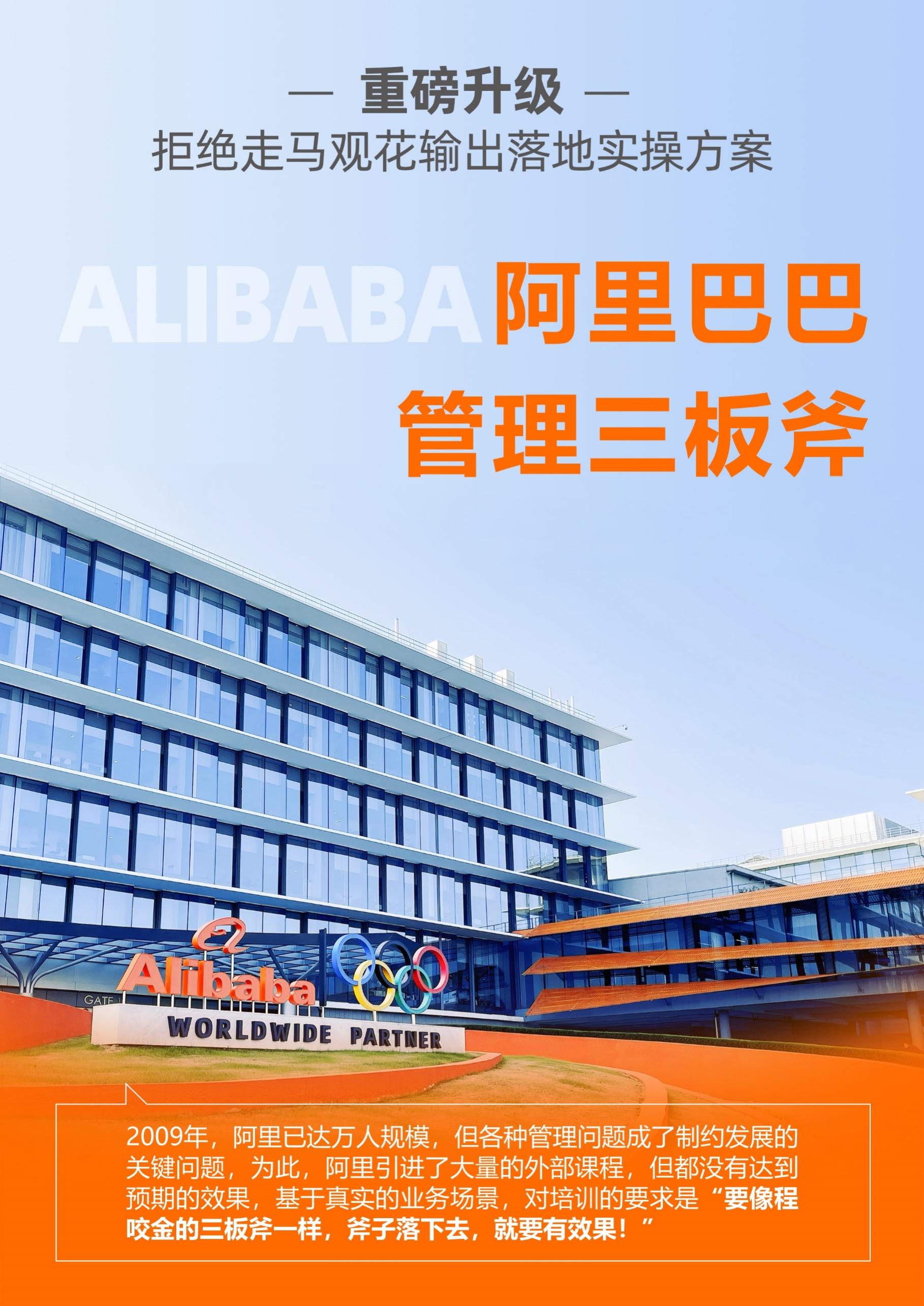 >>组织基因参观阿里西溪园区，学习组织、业务一体之道阿里巴巴发展里程碑大屏阿里日、战袍文化阿里公益、ESG理念同学文化、武侠文化、年陈文化阿里的人才体系：百年阿里……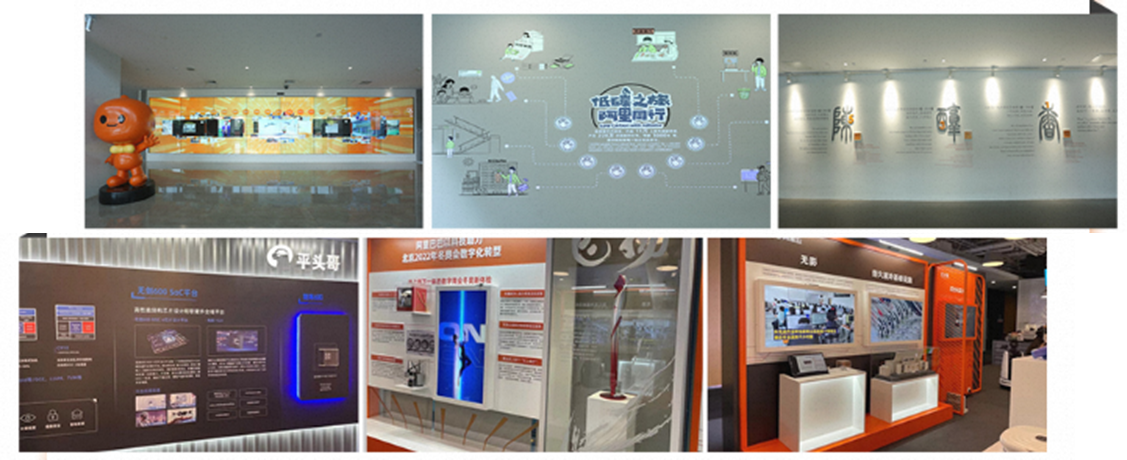 >>大咖讲师陈老师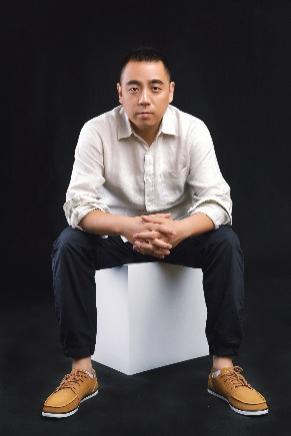 原阿里工号1784号2003年加入阿里巴巴，阿里云全球培训中心认证高级讲师2003年-2006年阿里巴巴客户培训部、阿里学院第一批培训专家2007年-2009年中国供应商绍兴、宁波区域政委2010年-2012年中国供应商销售运营部北方大区大政委2013年-2014年阿里巴巴集团事务部、CMO线大政委5月23-24日  6月20-21日
7月22-23日  8月27-28日  9月24-25日  10月14-15日
11月18-19日  12月19-20日企业一号位、CEO、创始人、合伙人、企业管理者-数智时代的管理必修课-学习借鉴阿里创新管理之道：业务x组织双循环掌握数智时代的管理者必备技能：管理三板斧备注：具体行程以当天实际安排为准1、申请方式：完整填写《报名申请表》，并加盖公司公章。2、录取：经资格审查后，合格者方可被录取。3、缴纳学费（被录取学员应在开课前规定时间内缴纳全部费用）报名费用：5980元/人● 费用包括讲义、参考资料、课程用餐、茶歇费用；其他食宿及交通费用请学员自理。● 住宿酒店：提供住宿酒店推荐，以培训指南为准。● 如需代订酒店请咨询课程&销售顾问。第一天：管理体系与目标导向的绩效第一天：管理体系与目标导向的绩效第一天：管理体系与目标导向的绩效时间内容备注09:00-09:40参观阿里西溪园区，学习组织、业务一体之道阿里特色破冰-团队秀：队名-队长-队呼-队姿参观阿里西溪园区，学习组织、业务一体之道阿里特色破冰-团队秀：队名-队长-队呼-队姿9:50-11:30主题分享：《管理体系与目标导向的绩效》上管理体系搭建1、管理的三个维度·商业组织结构·使命、愿景、战略、年度规划·外部环境、战略、组织能力、管理体系2、管理者的三个阶段·自己做事情·通过别人拿结果·别人抢着帮你做事情3、团队关系的三个阶段·形成期·成长期·成型期陈老师12:00-13:30阿里员工食堂午餐阿里员工食堂午餐13:30-17:00主题分享：《管理体系与目标导向的绩效》下定目标：今天最好的表现是明天最低的要求4、目标设定的逻辑·订目标-订立目标·定目标-确定目标·盯目标-跟踪目标5、PESMART·P符合正面词汇的·E符合三赢6、关于目标的三个问题目标设定（实践）破题·客户是谁？客户的需求是什么？·客户价值是什么？我们如何实现？·为什么由我们来做？7、定目标·项目目标是什么？远期的？近期的？·成功的标志是什么？·衡量的指标是什么？·重要里程碑事件是什么？·目标如何分解？8、SELL目标·目标的意义和价值？客户？团队？员工？·向谁sell？团队？员工？·他们的获益是什么？追过程：为过程鼓掌，为结果买单9、现状分析·我们的业务现状是什么？·从现在到目标的挑战是什么？·围绕挑战，我们的策略是什么？10、里程碑事件和阶段跟进·里程碑的事件是什么？核心指标是什么？重要关键时间节点是什么？·追过程目的：纠偏、考核、沟通、辅导陈老师第二天：建团队，拿结果第二天：建团队，拿结果第二天：建团队，拿结果09:00-12:00主题分享：《建团队、拿结果》上招聘与建团队1、行为面试·流程·核心关键点2、STAR面试工具·能力模型·面试问题设计·演练3、建团队三要素·目的与目标·规范与守则·归属与成就沟通：决策前充分讨论，决策后坚决执行4、两人会谈·DISC测试·如何处理沟通中的情绪·沟通的工具：梅拉宾法则·先跟后带5、如何开好一次会·项目启动会·跟进会议·复盘会议陈老师12:00-13:30阿里员工食堂午餐阿里员工食堂午餐13:30-17:00主题分享：《建团队，拿结果》（下）6、辅导：情景辅导·低技能的十六字方针·低技能点辅导式问话·高技能的教练式辅导·高技能的授权7、激励·激励的原理：双因素理论·如何做好团队激励·非经济的激励方法绩效管理：对得起好的人，对不起不好的人8、绩效管理闭环，绩效评估·绩效的中期反馈·绩效的正态分布·绩效打分案例演练9、绩效面谈关键点和流程面谈三要素·观点鲜明表达清楚·尊重员工与事实·给方向给方法树信心·面谈案例探讨10、绩效面谈（演练）·绩效面谈、1over1 plus HR·解聘的情理法与法理情·解聘沟通：团队消毒11、绩效改进·绩效改进表·跟踪与辅导课程复盘陈老师项目费用项目费用费用包含用餐：2天午餐；包含企业参观交流、讲师课程分享、培训场地及服务；提供班主任一名。费用不含酒店：住宿费用由学员自行承担（我方可推荐合适酒店）；一切个人消费（如酒店内洗衣，电话及未提到的其他服务）；学员异地往返的机票大交通费用；因交通延误、取消等意外事件或战争、罢工、自然灾害等不可抗力导致的其他费用；因学员违约、自身过错、自身残疾导致的人身财产损失而额外支付的费用。